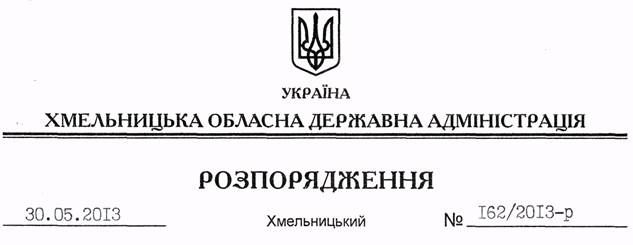 На підставі статей 6, 13, 23 Закону України “Про місцеві державні адміністрації”, законів України “Про загальнообов’язкове державне пенсійне страхування”, “Про збір та облік єдиного внеску на загальнообов’язкове державне соціальне страхування”, з метою забезпечення реалізації соціальних ініціатив Президента України, підвищення ефективності реалізації державної політики у сфері соціального страхування та пенсійного забезпечення, заслухавши інформацію з цього питання (додається):1. Відзначити, що, незважаючи на вжиті заходи щодо соціального страхування жителів області, наповнення бюджету Пенсійного фонду України та виконання планових показників з власних надходжень, постійне зростання потреби в коштах на фінансування пенсійних виплат зумовлює напружений режим виконання його дохідної частини. Послаблення контролю з боку органів виконавчої влади за платіжною дисципліною платників єдиного внеску призвело до значного зростання заборгованості до Пенсійного фонду України.2. Головам райдержадміністрацій, рекомендувати міським (міст обласного значення) головам:2.1. Взяти під особистий контроль виконання завдань з надходження коштів до бюджету Пенсійного фонду України в області у 2013 році.2.2. До 01 серпня 2013 року вжити вичерпних заходів для скорочення боргів підприємств зі страхових пенсійних внесків та єдиного внеску відповідно до визначених Міністерством соціальної політики України завдань.2.3. Забезпечити виконання затверджених облдержадміністрацією графіків погашення комунальними підприємствами заборгованості зі сплати єдиного і страхових внесків до Пенсійного фонду України у 2013 році.2.4. Розглянути упродовж ІІІ кварталу поточного року на засіданнях колегій райдержадміністрацій, виконавчих комітетів міських (міст обласного значення) рад, розширених нарадах питання розрахунків з Пенсійним фондом України.2.5. Здійснювати щоквартальний моніторинг виконання завдання з погашення заборгованості із платежів до Пенсійного Фонду України на засіданнях районних (міських) комісій з питань погашення заборгованості із заробітної плати (грошового забезпечення), пенсій, стипендій та інших соціальних виплат.2.6. Вжити заходів щодо погашення заборгованості підприємствам житлово-комунального господарства та установам, що фінансуються з державного і місцевих бюджетів.3. Рекомендувати:3.1. Головному управлінню Пенсійного фонду України в області:3.1.1. Вжити вичерпних заходів щодо виконання планових завдань з наповнення бюджету Пенсійного фонду України у 2013 році.3.1.2. Вжити передбачених законодавством України заходів до платників, які порушують порядок сплати єдиного внеску, платежів до Пенсійного фонду України.3.1.3. Забезпечити своєчасне реагування на негативні тенденції у провадженні справ про банкрутство, зокрема, затягування процедур унаслідок бездіяльності арбітражних керуючих.3.1.4. Забезпечити координацію роботи з районними державними адміністраціями, органами місцевого самоврядування, соціальними партнерами та контролюючими органами з питань зменшення заборгованості до Пенсійного фонду України.3.2. Головному управлінню юстиції в області:3.2.1. Вжити в межах компетенції вичерпних заходів, визначених Законом України “Про виконавче провадження”, щодо погашення боргів до бюджету Пенсійного фонду України за виконавчими документами, активізувати стягнення заборгованості, необтяженої мораторієм на примусову реалізацію майна.3.2.2. Забезпечити у межах компетенції вжиття відповідних заходів реагування до арбітражних керуючих при виконанні повноважень керуючого санацією та ліквідатора в частині додержання законодавства щодо оплати праці, сплати обов’язкових платежів до Державного бюджету України, бюджету Пенсійного фонду України та місцевих бюджетів.4. Департаментам агропромислового розвитку, житлово-комунального господарства та будівництва, управлінню інфраструктури та туризму облдержадміністрації забезпечувати в межах повноважень постійний моніторинг стану розрахунків підприємств відповідних галузей з бюджетом Пенсійного фонду України. У разі виявлення порушень надавати пропозиції щодо вжиття заходів з ліквідації існуючої заборгованості та розірвання контрактів з керівниками цих підприємств.5. Департаменту агропромислового розвитку облдержадміністрації спільно з районними державними адміністраціями сприяти погашенню боргів та своєчасній сплаті поточних зобов’язань до бюджету Пенсійного фонду України сільгосптоваровиробниками.6. Структурним підрозділам облдержадміністрації, райдержадміністраціям, рекомендувати виконавчим комітетам міських (міст обласного значення) рад, територіальним підрозділам центральних органів виконавчої влади забезпечити виконання цього розпорядження, про що інформувати обласну державну адміністрацію щомісячно, не пізніше 15 числа, наступного за звітним.7. Визнати таким, що втратило чинність, розпорядження голови обласної державної адміністрації від 25.10.2012 № 298/2012-р “Про хід виконання розпорядження голови обласної державної адміністрації від 26.04.2012 № 96/2012-р “Про посилення взаємодії органів виконавчої влади, органів місцевого самоврядування, Пенсійного фонду України в області щодо наповнення бюджету Фонду та погашення заборгованості”.8. Контроль за виконанням цього розпорядження покласти на першого заступника голови облдержадміністрації В.Гаврішка.Голова  адміністрації									В.ЯдухаПро стан погашення заборгованості зі сплати внесків до Пенсійного фонду України в області